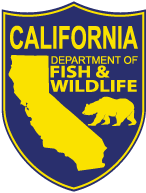 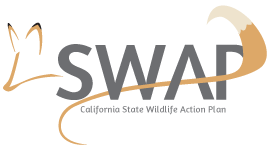 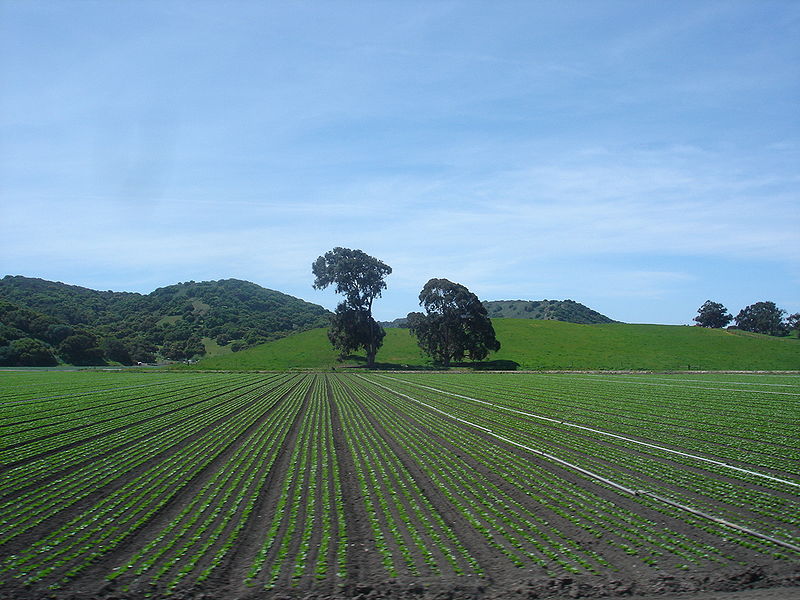 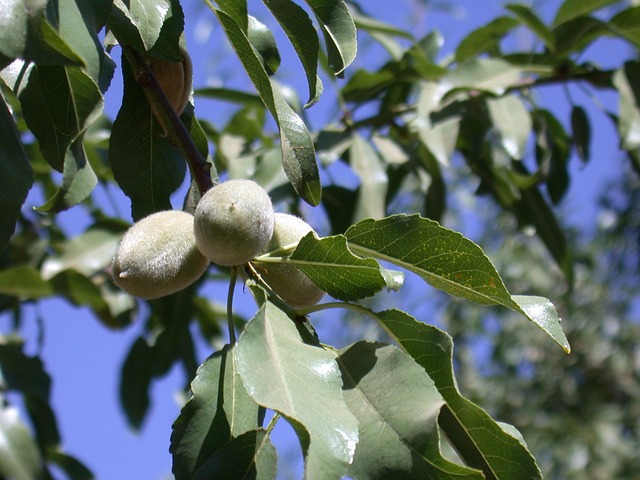 Photo Credit: Left:Fields near Greenfield, CaliforniaDate: 18 April 2008Photographer: BrendelSignature via English WikipediaRight:Almond Tree Agriculture CaliforniaDate: 14 July 2004Photographer: Davispigeon0 via Pixabay Prepared by Blue Earth Consultants, LLC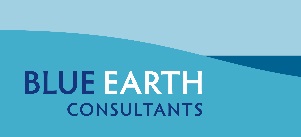 November 2016Disclaimer: Although we have made every effort to ensure that the information contained in this report accurately reflects SWAP 2015 companion plan development team discussions shared through web-based platforms, e-mails, and phone calls, Blue Earth Consultants, LLC makes no guarantee of the completeness and accuracy of information provided by all project sources. SWAP 2015 and associated companion plans are non-regulatory documents. The information shared is not legally binding nor does it reflect a change in the laws guiding wildlife and ecosystem conservation in the state. In addition, mention of organizations or entities in this report as potential partners does not indicate a willingness and/or commitment on behalf of these organizations or entities to partner, fund, or provide support for implementation of this plan or SWAP 2015.The consultant team developed companion plans for multiple audiences, both with and without jurisdictional authority for implementing strategies and conservation activities described in SWAP 2015 and associated companion plans. These audiences include but are not limited to the California Department of Fish and Wildlife leadership team and staff; the California Fish and Game Commission; cooperating state, federal, and local government agencies and organizations; California Tribes and tribal governments; and various partners (such as non-governmental organizations, academic research institutions, and citizen scientists).Table of ContentsAcronyms and Abbreviations	iii1.	Introduction	11.1	SWAP 2015 Statewide Goals	21.2	SWAP 2015 Companion Plans	2Need for Partnerships	2Companion Plan Purpose and Sector Selection	2Companion Plan Development	3Companion Plan Content	42.	Agriculture Sector	42.1	Agriculture in California	42.2	Current Agriculture Management and Conservation in California	53.	Common Themes across Sectors	83.1	Climate Change-related Issues	83.2	Integrated Regional Planning	94.	Commonly Prioritized Pressures and Strategy Categories across Sectors	10Pressures across Sectors	104.1	Strategy Categories across Sectors	115.	Agriculture Priority Pressures and Strategy Categories	125.1	Priority Pressures	125.2	Priority Strategy Categories	126.	Collaboration Opportunities for Joint Priorities	14Alignment Opportunities and Potential Resources	147.	Evaluating Implementation Efforts	188.	Desired Outcomes	189.	Next Steps	1910.	Acknowledgments	21Appendices	22Appendix A: References	22Appendix B: Plans, Strategies, and Documents Identified by the Development Team	25Appendix C: Agriculture Companion Plan Development Team Members and Affiliations	28Appendix D: Potential Partners for Collaboration	29Appendix E: Potential Financial Resources:	32Appendix F: Companion Plan Management Team	34Appendix G: Glossary	35Text BoxesText Box 1: What is a State Wildlife Action Plan?	1Text Box 2: Definitions Important to SWAP 2015	1Text Box 3: Companion Plan Sectors	2Text Box 4: Examples of Collaborative Conservation Efforts	7Text Box 5: Additional Pressures and Strategies for Future Consideration	14FiguresFigure 1: Aligning SWAP 2015 and Partner Priorities	3TablesTable 1: SWAP 2015 Pressures	11Table 2: SWAP 2015 Conservation Strategy Categories	11Table 3: Collaboration Opportunities by Strategy Category	15Acronyms and AbbreviationsAB			Assembly BillACEP			Agricultural Conservation Easement ProgramAWMP			Agricultural Water Management PlanAFWA 			Association of Fish and Wildlife AgenciesAPHIS			Animal and Plant Health Inspection ServiceBMP			Best Management PracticeBLM 			U.S. Bureau of Land ManagementBlue Earth		Blue Earth Consultants, LLCCBC 			California Biodiversity CouncilCDFA			California Department of Food and AgricultureCDFW			California Department of Fish and WildlifeCDWR 			California Department of Water ResourcesCFAITC			California Foundation for Agriculture in the ClassroomCh.			ChapterCIG			Conservation Innovation GrantsCNRA			California Natural Resources AgencyCPUC			California Public Utilities CommissionCSP			Conservation Stewardship ProgramDRECP			Desert Renewable Energy Conservation PlanDOD			U.S. Department of DefenseEQIP			Environmental Quality Incentives Program (EQIP)HCP			Habitat Conservation PlanKEA			Key Ecological AttributeLCC 			Landscape Conservation CooperativeNCCP			Natural Community Conservation PlanningNERR 			National Estuarine Research ReserveNGO 			Non-Governmental OrganizationNOAA			National Oceanic and Atmospheric AdministrationNRCS 			Natural Resources Conservation ServiceNWRC			National Wildlife Research CenterRAMP			Regional Advance Mitigation PlanningRCD 			Resource Conservation DistrictRCPP			Regional Conservation Partnership ProgramRUCS			Rural-Urban Connections StrategySCAPOSD		Sonoma County Agricultural and Open Space Preservation DistrictSGC			Strategic Growth CouncilSGCN 			Species of Greatest Conservation NeedSWAP 			State Wildlife Action PlanSWG 			State and Tribal Wildlife GrantsSWRCB 			State Water Resources Control BoardTNC 			The Nature ConservancyUCCE 			University of California Cooperative ExtensionUSDA 			U.S. Department of AgricultureUSFS 			U.S. Forest ServiceUSFWS 			U.S. Fish and Wildlife ServiceWCB			Wildlife Conservation BoardWHEP			Waterbird Habitat Enhancement ProgramIntroduction The California State Wildlife Action Plan 2015 Update (SWAP 2015; see Text Box 1) provides a vision and a framework for conserving California’s diverse natural heritage. SWAP 2015 also calls for the development of a collaborative framework to sustainably manage ecosystems across the state in balance with human uses of natural resources. To address the need for a collaborative framework, California Department of Fish and Wildlife (CDFW), Blue Earth Consultants, LLC (Blue Earth), and partner agencies and organizations undertook the preparation of companion plans for SWAP 2015. While this document reports on the progress made thus far on collaboration, the intent is to set a stage for achieving the state’s conservation priorities through continued partnerships and by mutually managing and conserving the state’s natural and cultural resources. Text Box 2 highlights important definitions for SWAP 2015 and the companion plan process.SWAP 2015 Statewide Goals SWAP 2015 has three statewide conservation goals and 12 sub-goals under which individual regional goals are organized (CDFW 2015). These statewide goals set the context for SWAP 2015 and the companion plans.Goal 1 - Abundance and Richness: Maintain and increase ecosystem and native species distributions in California while sustaining and enhancing species abundance and richness.Goal 2 - Enhance Ecosystem Conditions: Maintain and improve ecological conditions vital for sustaining ecosystems in California.Goal 3 - Enhance Ecosystem Functions and Processes: Maintain and improve ecosystem functions and processes vital for sustaining ecosystems in California.SWAP 2015 Companion PlansNeed for PartnershipsThe state of California supports tremendous biodiversity. However, the state also has a large and growing human population and faces many challenges, such as climate change, that affect biodiversity and natural resources in general. To balance growing human activities with conservation needs for sustaining the state’s ecosystems, collaboratively managing and conserving fragile natural resources is a necessity. As many desirable conservation actions identified under SWAP 2015 are beyond CDFW’s jurisdiction, the Department determined that more-detailed coordination plans are needed in line with and beyond the recommendations presented in SWAP 2015. Called “companion plans,” these sector-specific plans (see Text Box 3) were created collaboratively with partners and will be instrumental in implementing SWAP 2015. (See Appendix D). Companion Plan Purpose and Sector SelectionCompanion plans present shared priorities identified among SWAP 2015 and partners involved in the companion plan development. Figure 1 illustrates how, through collaboration with partner organizations, shared priorities come together in the companion plans and become elevated as implementation priorities for SWAP 2015. The companion plans respond to feedback from many sources, including CDFW staff and partners involved in natural resources management and conservation. This includes the California Biodiversity Council (CBC), under which a resolution to promote interagency alignment within the state was signed in 2013. The companion plans are also aligned with the National Fish, Wildlife, and Plants Climate Adaptation Strategy (U. S. Fish and Wildlife Service [USFWS] 2012), which emphasizes increased partner engagement as a best practice in climate change adaptation. Developing the companion plans also directly helps CDFW comply with recently enacted legislation, which states that CDFW shall “seek to create, foster, and actively participate in effective partnerships and collaborations with other agencies and stakeholders to achieve shared goals and to better integrate fish and wildlife resource conservation and management with the natural resource management responsibilities of other agencies” (CDFW 2012b). CDFW selected sector categories based on the department’s needs as well as the themes identified in other existing plans, including the 2009 California Climate Adaptation Strategy (California Natural Resources Agency [CNRA] 2009), the 2014 Safeguarding California Plan (CNRA 2014), The President’s Climate Action Plan(Executive Office of the President 2013), and the National Fish, Wildlife, and Plants Climate Adaptation Strategy (USFWS 2012). 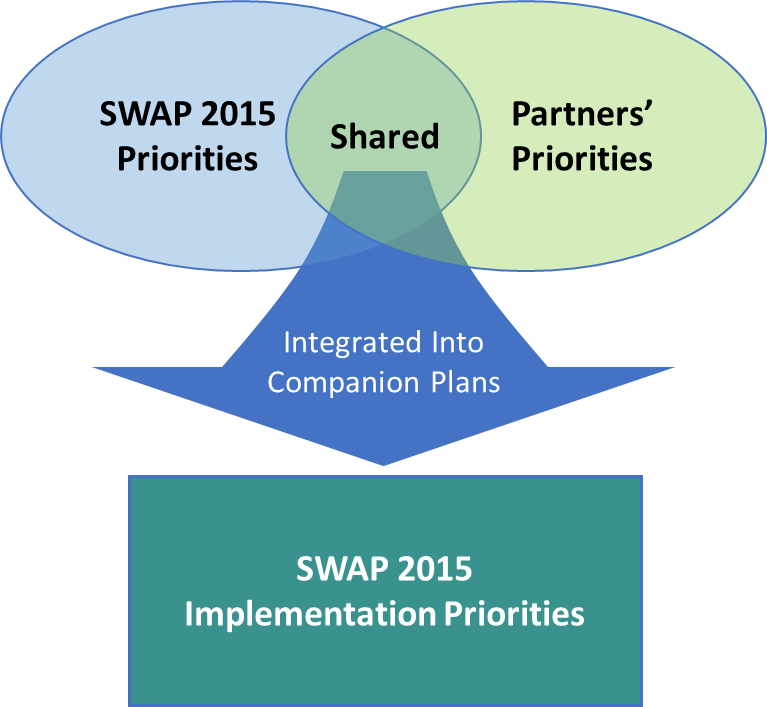 Companion Plan DevelopmentBecause the companion plans focused on teamwork during their development, they inherently help set a stage for implementing SWAP 2015 through future collaborations. Together, SWAP 2015 and the associated companion plans describe the context and strategic direction of integrated planning and management efforts that are crucial for sustaining California’s ecosystems. The SWAP 2015 companion plan management team, consisting of CDFW and Blue Earth staff, provided general direction to the companion plan development teams to develop each sector plan (see Appendix F). To form sector teams, CDFW sought statewide representation from public and private partners with topic expertise and who were heavily involved in natural resource conservation and management (see Appendix C). Beginning in early 2015, Blue Earth facilitated a series of four web-based collaboration meetings for each sector. A kickoff meeting provided development teams with an overview of SWAP 2015 and the companion plan development process, followed by three sector-specific meetings. During these sector meetings, participants discussed their ongoing and potential future efforts that would benefit wildlife and habitat conservation in the state. The development teams and CDFW then identified shared priorities, as well as collaboration opportunities for achieving those mutual interests. Two internal drafts of the companion plans were reviewed by the development teams prior to the public release of the third draft in the fall of 2015. The final nine companion plans were published incorporating responses to public comments.Companion Plan ContentEach companion plan addresses the following components:SWAP 2015 overviewCompanion plans overview—approach, purpose, development process, and contentSector overviewCommon themes across sectorsCommon priority pressures and strategies across sectorsPriority pressures and strategies for the sectorPotential collaboration activitiesPotential partners and resourcesEvaluating implementation Desired outcomes  Next stepsAgriculture Sector Agriculture in CaliforniaCalifornia agriculture includes cultivation/horticulture, silviculture, and animal husbandry. For more than 50 years, California has led the nation in agricultural food production. California produces over 400 agricultural commodities, including fruits, tree nuts, vegetables, milk, horticulture crops, and wine (California Department of Food and Agriculture [CDFA] 2013). The state also leads the nation in the number of organic farms, organic production land, and organic sales. Three-fourths of the state’s organic sales are from vegetable, fruit, and nut crops; one-fifth is from livestock; and the remainder comes from field crops, nurseries, and pastures/rangelands (Klonsky and Healy 2013). In addition to the multitude of agricultural and food production resources, California also is the sole national commercial producer of numerous specialty crops: almonds, artichokes, dates, figs, raisins, kiwifruit, olives, clingstone peaches, pistachios, dried plums, pomegranates, sweet rice, ladino clover seed, and walnuts (United States Department of Agriculture [USDA] 2014).In addition to supporting the residents and communities who depend on the state’s agricultural and food production resources, this sector boosts the state’s economy through job creation and revenues. California’s 77,900 farms and ranches received approximately $46.4 billion for their crop production in 2013 (CDFA 2013). In the same year, the state’s agricultural exports were valued at $21.24 billion, a 15% increase from 2012 (CDFA 2013). Almonds, dairy, and wine were California’s top export crops in 2013 (CDFA 2013). A portion of this revenue stems from California leading the nation in dairy commodities. California has over 1.75 million dairy cows and more than 19 million laying-aged hens, which produce over 5.3 billion eggs annually (USDA 2014). Of the 25.5 million acres of agricultural lands supporting farm operations, more than 60% of the state’s farms are less than 50 acres in size. This size class indicates the potential for farm acreage growth in specialty crop operations such as fruits, vegetables, and nursery crops (USDA 2014; California Foundation for Agriculture in the Classroom [CFAITC] 2014). With this statewide availability of agricultural commodities and resources, many programs and communities encourage people to "eat local.” For example, California Farm to Table is an online resource that supplies information on farmers' markets, gardening, restaurants, and cooking with local and California-grown agricultural resources (California Farm to Table 2014). Another example promoting local California agriculture is the “Local Foods Wheel” project. The Local Foods Wheel helps the public identify foods grown in California, as well as which crops are in season throughout the year (The Local Foods Wheel 2015). Furthermore, eating local California-grown food reduces food transport miles and infrastructure usage while increasing awareness of local environmental issues from farmers who derive most or all of their sales from their local communities. The agricultural sector has a unique similarity to the plant and animal species of concern for management and protection, in that both depend on California’s diverse climate, landscape and habitats, but many of these mutually beneficial landscapes are under development pressure for conversion to other land uses. Though several cultivation practices provide ecosystem services for wildlife, including pollinator services, habitat and riparian floodplain protection, lower greenhouse gas levels on farmland compared with urban land, and permeable land and groundwater recharge, some agricultural development efforts can also adversely affect wildlife. With California’s current and future water demands, it is important to consider wildlife impacts when balancing agricultural water uses. For example, in many areas of the state, particularly in the Central Valley, the same water systems that have led to California’s agricultural productivity have also created landscape-scale changes in water placement and distribution that have had significant impacts to wildlife (California Department of Water Resources [CDWR] 2010). While the past few decades have seen significant improvements in managing these water resource systems to minimize such impacts, the state still faces risks from declines in species and habitats. Agencies and partner organizations will need to work together to assure this infrastructure functions as best as it can to balance water supply with flood control and recreation, as well as food production and environmental sustainability (CDWR 2014). With the vast agricultural environment and existing and potential future planning and partnering efforts, there are opportunities for organizations in multiple sectors (e.g., wildlife and agricultural sectors) to work together to restore and preserve California’s natural and wildlife resources alongside agricultural food production.Current Agriculture Management and Conservation in CaliforniaThe agriculture sector, with its interactions with natural habitats, has a shared interest with many state partners that focus on the conservation of California’s natural and wildlife resources. CDFW, whose mission is to “manage California's diverse fish, wildlife, and plant resources, and the habitats upon which they depend, for their ecological values and for their use and enjoyment by the public,” often works with partners to host and promote agricultural activities (CDFW 2015). For example, CDFW partnered with CFAITC for the 2015 California Invasive Species Action Week. This effort aimed to combat invasive species and their impacts on the state’s natural resources (CDFW 2015). CDFA’s mission is to “serve the citizens of California by promoting and protecting a safe, healthy food supply, and enhancing local and global agricultural trade, through efficient management, innovation and sound science, with a commitment to environmental stewardship” (CDFA 2015). CDFA engages farmers and ranchers by promoting environmental stewardship through several initiatives, including the Healthy Soils Initiative, the Dairy Digester Research and Development Program, and the State Water Efficiency and Enhancement Program (CDFA 2015b). These are just a few examples of other ecosystem service efforts in the agriculture sector supporting conservation and restoration of California’s natural and wildlife resources.SWAP 2015 goals include maintaining and increasing native species distribution, abundance, and richness and enhancing ecosystem conditions, functions, and processes (CDFW 2015). In a state like California, where much of the land is privately owned, landscape-scale conservation relies on strong partnerships between private land owners, industry, non-governmental organizations (NGOs), and government agencies. SWAP 2015 supports this approach by highlighting the need to integrate wildlife conservation with working landscapes and environments through partnership efforts such as modifying agricultural land use practices to minimize effects on migration corridors. CDFA and CDFW are partnering on the Voluntary Local Programs, which encourage land owners to voluntarily enhance habitat for listed species such as the California tiger salamander, the tri-color blackbird, Swainson’s hawk, and the burrowing owl (CDFW 2012a). In addition, SWAP 2015 recognizes the economic and ecological values of agricultural lands in the state (CDFW 2015). Agencies are making efforts to preserve areas that mutually serve agricultural and ecosystem benefits. For example, the USDA Animal and Plant Health Inspection Service (APHIS) supports partnerships on natural resource planning and conservation through a number of programs, including the National Wildlife Research Center. One goal in APHIS’s Strategic Plan 2015-2019 seeks to “protect forests, urban landscapes, rangelands and other natural resources, as well as private working lands from harmful pests and diseases,” with a strong focus on partnership and collaboration (USDA 2015a, p. 8). In addition, California received $22 million from USDA in 2014 through the Agricultural Conservation Easement Program (ACEP) to protect critical wetland habitats and encourage producers to keep agricultural lands in farming and ranching by working with state partners (CDFA 2014). NGOs also provide support by helping farmers implement beneficial practices for wildlife. For example, Sustainable Conservation aims to unite farmers to solve the toughest challenges facing land, air, and water and to help California thrive under best management practices (BMPs), such as managing nutrients like organic and synthetic fertilizers more effectively through balanced rates and timing during harvest season (Sustainable Conservation 2015). The Nature Conservancy (TNC) and the California Rice Commission work with rice farmers through the “BirdReturns” program, which provides farmers with incentives for maintaining flooded fields for shorebirds. Over 40 rice farms participated in 2014 and provided nearly 10,000 acres of habitat for shorebirds (TNC 2014). As a final example, CDWR prepared a “Guidebook to Assist Water Suppliers to Prepare a 2015 Agricultural Water Management Plan” that helps agricultural water suppliers understand and more effectively comply with regulations (e.g., the Water Conservation Act, the Agricultural Water Management Planning Act, the Agricultural Water Measurement Regulation, and Executive Order B-29-15) and develop an Agricultural Water Management Plan (AWMP) (CDWR 2015). By continuing to enhance agricultural development, CDFW in partnership with others can work together to protect and conserve the state’s current natural and wildlife resources in conjunction with working lands and the agriculture sector.Common Themes across SectorsEqually important to discussion topics unique to each sector are the common themes across all sectors. This section summarizes the two major overarching themes discussed through the course of developing the nine companion plans: climate change and integrated regional planning. Climate Change-related IssuesClimate change continues to be one of the major pressures forcing us to examine the relationship between modern society and nature. Describing climate science, however, has been difficult due to its inherent complexity. Because of this and other factors, our society has not been able to fully embrace the seriousness of the implications of climate change. In the most recent analyses, the global average temperature is projected to increase in the range of 0.3–4.8°C (0.5–8.6°F) by 2100, and in California, the increase is projected to be 1.5°C (2.7°F) by 2050 and 2.3–4.8°C (4.1–8.6°F) by 2100 (IPCC 2014; CNRA 2014). The effects of climate change are already present. Global sea level rise over the past century has exceeded the mean rate of increase during the previous two millennia, and the earth’s surface temperature over each of the last three decades has been successively warmer than any previous decade since 1850. The evidence of these observed climate change impacts is manifested the strongest and most comprehensively in natural systems where many species of terrestrial, freshwater and marine organisms have shifted their geographic ranges, migration patterns, abundances, and life cycle activities in response to ongoing climate change (IPCC 2014). As climate conditions are inextricably linked to the welfare of environments and societies, even the most conservatively projected increase in global mean temperatures would trigger significant changes to socio-economic and ecosystem conditions. Food production, energy and water development, and preparation and response to catastrophic events are examples of human systems that would be negatively affected by climate change. Pressures and stresses to ecosystems identified in SWAP 2015 will likely increase in magnitude and severity through the compounding effects of climate change (SWAP 2015).Accordingly, the potential far-reaching effects on California’s natural resources induced or exacerbated by climate change were a common concern among sectors, and cross-sector collaboration was considered critical for ecosystem adaptation while avoiding disasters.Two key discussion points amongst sectors were to strategically assess the state’s climate change vulnerabilities and implement adaptation actions. These actions included, but were not limited to: establishing a well-connected reserve system to increase ecosystem integrity (e.g. habitat resilience and mobility); incorporating climate change related factors (e.g. carbon sequestration, habitat shifts and sea level rise) into natural resource management; improving regulations to reduce greenhouse gas emissions; developing research guidelines to comprehensively evaluate climate change effects; and raising awareness of climate change. Integrated Regional PlanningCalifornia presents a landscape that is ecologically, socioeconomically, and politically intricate. The current status of the state’s ecosystems reflects not only the interactions between biological and abiotic components, but also among ecosystems and diverse human activities that are further controlled by mandates imposed on regulated activities. The concept of integrated regional planning arises from the realization that addressing only one aspect of a complicated human/nature system is not sustainable. Paraphrased from the definition in the California Water Plan, integrated regional planning is an approach to prepare for effective management, including conservation activities, while concurrently achieving social, environmental, and economic objectives to deliver multiple benefits across the region and jurisdictional boundaries (CDWR 2014). Expected outcomes of adopting an integrated regional planning approach include; maximizing limited resources to meet diverse demands, receiving broader support for natural resource conservation, and sustaining and improving ecosystem conditions, both for intrinsic and resource values. Integrated regional planning begins with accepting diverse priorities and values articulated by the stakeholders of a region. With this mutual understanding, attempts are made, often through intense negotiations, to integrate various activities associated with multiple interests occurring in the region. Expected tasks under integrated regional planning include: identifying conflicting or redundant activities occurring in a region, minimizing redundant activities by aligning similar efforts, streamlining and integrating needed processes across different priorities, and collaborating and complementing efforts to effectively achieve mutual and/or diverse interests. As an example, integrated regional planning could result in zoning a region and limiting activities within each zone to avoid or reduce incompatible activities occurring in the region, or deferring timing to reduce negative consequences of interactive activities occurring in a region. In sum, integrated regional planning requires trust, open-mindedness, transparency, patience, strategic thinking, and collaboration among partners who seek to use the same or similar resources from different perspectives. Establishing a framework for integrated regional planning was considered as one of the state’s top priorities across sector. Related topics included: preparing, approving, and implementing regional and landscape-level conservation plans; systematically pursuing necessary resources to implement conservation strategies; coordinating effective partnerships; adapting to emerging issues; and reviewing and revising the plans. Several existing plans were recognized as ongoing integrated regional planning efforts: Natural Community Conservation Plans (NCCPs), Habitat Conservation Plans (HCPs), Habitat Connectivity Planning for Fish and Wildlife (CDFW 2015), the Master Plan for Marine Protected Areas, individual species management plans, and SWAP 2015 and related endeavors, including this companion plan. SWAP 2015, Chapter 7, describes implementation and integration opportunities, and identifies where partners can engage in cooperative implementation. Such opportunities include programs under various state and federal agencies such as Regional Advance Mitigation Planning (RAMP) by Caltrans and CDWR; California Water Plan, California Water Action Plan, and the Central Valley Flood System Conservation Strategy by CDWR; Fire and Resource Assessment Program by CALFIRE; and federal programs under regulations such as the Central Valley Project Improvement Act, and the National Forest Management Act (CDFW 2015a).Commonly Prioritized Pressures and Strategy Categories across Sectors SWAP 2015 adopted the Open Standards for the Practice of Conservation (Conservation Measures Partnership 2013), a conservation planning framework, and applied the process to select actions needed to conserve focal ecological components (conservation targets). The process started with examining the status of targets by identifying and evaluating their key ecological attributes, factors influencing their compromised conditions (stresses), and the sources of these stresses (pressures). Based on the situational analysis, conservation strategies (sets of actions) were selected for each target, either to improve the conditions of key ecological attributes, or to reduce the negative impacts from the stresses and pressures (CDFW 2015).Pressures across SectorsA pressure, as defined in SWAP 2015, is “an anthropogenic (human-induced) or natural driver that could result in impacts to the target (i.e., ecosystem) by changing the ecological conditions”. Pressures can have either positive or negative effects depending on their intensity, timing, and duration, but they are all recognized to have strong influences on the well-being of ecosystems. Table 1 below lists the 29 standard pressures addressed under SWAP 2015.Table : SWAP 2015 PressuresStrategy Categories across SectorsSWAP 2015 outlines 11 categories of conservation strategies (Table 2) under which regional strategies are organized, similar to the manner in which the regional goals are tiered under the statewide conservation goals (CDFW 2015). These regional strategies, grouped in various categories, are meant to work synergistically to achieve the statewide goals and priorities. Table : SWAP 2015 Conservation Strategy CategoriesThe three most common priority strategy categories across the nine sectors were Data Collection and Analysis (7 sectors prioritized this strategy), Management Planning (7 sectors), and Partner Engagement (5 sectors). The strategy categories identified as most relevant to the agriculture sector are described in Section 5.2 below.Agriculture Priority Pressures and Strategy CategoriesAs described in SWAP 2015, pressures such as climate change and stresses such as habitat fragmentation can work together to adversely affect biodiversity and natural resources in the state. Although challenges exist, these seemingly negative aspects of pressures present opportunities for improving ecological health through collaborative conservation work. For the purpose of developing companion plans, CDFW went through the pressures and strategy categories that were selected for various conservation targets under SWAP 2015 (CDFW 2015). Those elements considered relevant to each sector were collected from the document and prioritized by importance to the sector. Section 5.1 and 5.2 provide the results of this prioritization, and Text Box 5 lists pressures and strategies considered important but not included in this plan (for future consideration). Priority PressuresInvasive plants/animals – Introduction of invasive species can harm wildlife by disrupting and outcompeting native plant and animal communities for habitats and resources. This includes harmful plants and animals not originally found within the ecosystem(s) in question and directly or indirectly introduced and spread into native habitats by human activities. This includes yellow starthistle, gypsy moth, asian longhorn beetle, light brown apple moth, Arundo donax (giant reed), and introduction of species for biocontrol.Livestock farming and ranching – Agricultural practices can have a range of direct and indirect ecosystem impacts, both positive and negative, in horticulture, animal husbandry, and silviculture. The effects of grazing on wildlife vary from beneficial to detrimental, depending upon how grazing is managed, including the seasonality and duration of grazing and the type and number of livestock. These effects also depend on the relative sensitivities of individual wildlife species, because not all species respond the same way to grazing. Well-managed livestock grazing can benefit sensitive plant and animal species, particularly by controlling annual grasses and invasive plants where these have become established, and by removing understory growth to create a fire-resilient landscape. These working lands are an essential part of the solution to conserving the state’s wildlife (SWAP 2015).Priority Strategy Categories The top five strategy categories for this sector are the following (in alphabetical order): data collection and analysis, direct management, economic incentives, land acquisition, easement, and lease, and outreach and education. These categories are described below.Data Collection and Analysis – Data collection and analysis is fundamental to science-driven conservation, that is, the utilization of a wide range of data and analysis to more effectively plan, implement, and adaptively manage conservation actions. Strategies found under this category include designing and implementing monitoring plans and collecting, maintaining, conveying, and presenting data on (for example) species presence or absence, habitat suitability, population viability, in- situ treatments, mapping and measuring growth, range, extent, and distribution.Direct Management – Direct management is the participation in and implementation of activities that support stewardship of habitats and natural processes to maintain, enhance, and restore species population and ecological functions/conditions. Example strategies include controlling and managing invasive species, enhancing habitat such as riparian buffers and pollinator habitat, and managing water use (e.g., drain water, off-channel storage) through programs such as the Voluntary Local Program (Fish and Game Code Section 2086).Economic Incentives – Economic incentives are available and deployable resources for private landowners and other stakeholders to implement responsible stewardship and enhancement of landscapes, ecological conditions, and species. Example strategies include developing and providing economic incentives and assurances and seeking funding though grants, cooperating with other agencies seeking opportunities and funding for economic incentives, and streamlining costly permitting processes to encourage compliance and accountability.Land Acquisition, Easement, and Lease – Land acquisition and easements are types of transactions and agreements that help set aside or obtain land or water rights to support conservation of the land, water, or habitat upon which species depend. Example strategies include a focus more on lease and easement as opposed to fee-title acquisition, and include voluntary easements for grasslands and riparian areas, protecting land through water rights acquisitions, and preventing habitat fragmentation and valuing ecosystem services provided through protection of agricultural zoning in critical areas.Outreach and Education – Outreach and education is the involvement of social science to reach out to specific groups, communities, resource users, policymakers, stakeholders, and/or the public with information to improve awareness, knowledge, attitudes, and behaviors regarding natural resource conservation. Example strategies include working with partners to promote water conservation measures to benefit wildlife and developing/implementing an outreach program (e.g., invasive species impacts).Text Box : Additional Pressures and Strategies for Future ConsiderationCollaboration Opportunities for Joint PrioritiesConservation programs in California are managed by diverse partners, including state and federal agencies, local governments, and NGOs. Because SWAP 2015 is a comprehensive conservation plan, integrating their work into SWAP is crucial for impactful conservation outcomes for the state (SWAP 2015 Chapter 7). While the full array of relevant efforts is too extensive to list here, potential alignment opportunities were identified. Conservation activities considered most relevant to each prioritized strategy category (as described in Section 5.2) are summarized in Table 3. Potential partners and financial resources for implementing these conservation activities are listed in the Appendix D and E. Together, Table 3 and Appendix D and E summarize the key findings for this sector.Alignment Opportunities and Potential Resources Table 3 highlights conservation activities by the strategy categories considered important for collaboration, and which could be implemented over the next 5–10 years. While some activities are applicable across many spatial scales and jurisdictions, they are assigned only to the most relevant scale and jurisdiction. The information in Table 3 is not comprehensive, and does not obligate any organization to fund or provide support for strategy implementation. Table : Collaboration Opportunities by Strategy CategoryEvaluating Implementation EffortsImplementing SWAP 2015 and its nine companion plans is a complex undertaking. This section (and SWAP 2015 Chapter 8) emphasizes the importance of adaptive management based on performance monitoring and evaluation during the implementation stage. SWAP 2015 sets a stage for adaptive management by developing the plan based on the Open Standards for the Practices of Conservation. SWAP 2015 implementation will be monitored over time in concert with other conservation activities conducted by CDFW and partners. SWAP 2015 recognizes three types of monitoring: status monitoring, which tracks conditions of species, ecosystems, and other conservation factors (including negative impacts to ecosystems) through time; effectiveness monitoring, which determines if conservation strategies are having
their intended results and identifies ways to improve actions that are less effective for adaptive management; andeffects monitoring, which addresses if and how the target conditions are being
influenced by strategy implementation. Monitoring and evaluating SWAP 2015 implementation are critical steps to demonstrate and account for the overall progress and success achieved by the plan. By incorporating lessons learned through monitoring conservation activities and evaluating for future actions, CDFW and partners have opportunities to improve performance and adapt emerging needs that were not previously considered. For stakeholders including decision-makers, partners, and funders, the resulting data would be useful for not only understanding the status of SWAP 2015 and companion plan implementation, but also to prioritize resource allocations necessary for managing natural resources in the state.SWAP 2015 developed performance measures for each strategy category (SWAP 2015 Chapter 8). These measures are critical in assessing SWAP 2015 performance and will be used for estimating the plans' overall contributions to natural resource conservation in California.Desired Outcomes Desired outcomes for this sector over the next 5–10 years, within the context of SWAP 2015, were identified and are provided below. These outcomes are organized by the selected strategy categories described in Section 5.2, and are not listed in order of priority.Data Collection and AnalysisDemonstrated improvements in areas such as water quality, regional scaling implementation, and food safety, resulting from research into and implementation of BMPs. Reduced impacts of rodent control and pesticide treatment on wildlife populations achieved through targeted application of BMPs and new enhancements in pesticide development. Greater understanding of pathogen origins (e.g., wildlife or domestic) achieved through risk assessments. Monitoring implemented to assess effectiveness of pre- and post-invasive species management implementation. Monitoring protocol developed to assess the implementation of activities that address SWAP 2015 goals and status of implementation reported.Direct ManagementWildlife values on agricultural lands enhanced to achieve co-benefits (e.g., efforts implemented that enhance value of working agricultural lands such as the California Citrus State Historic Park, Martial Cottle State Park in Santa Clara Valley, and Colonel Allensworth State Park).Economic IncentivesEconomic incentives developed that recognize and integrate wildlife benefits from agriculture practices (e.g., stock pond management to provide water for livestock and habitat for red-legged frog).Increased actions by local landowners to conserve and protect wildlife habitat (e.g., through Voluntary Local Program).Streamlining permitting processes that result in habitat enhancement or restoration.Land Acquisition, Easement, and LeaseEnhanced identification and implementation of effective conservation metrics in land acquisition, easement, and lease by incorporating climate change considerations in selection of land (e.g., rank land that has low elevation and likely susceptible to impacts of sea level rise lower than lands that will have fewer impacts resulting from climate change). Outreach and EducationEffective and proven BMPs that address agricultural stressors are shared with farming communities through workshops and technical assistance support.Agricultural sector informed and engaged in achieving multiple climate and carbon sequestration benefits through conserving agriculture land.Next StepsThe key next steps identified to ensure successful implementation of the companion plan over the next five years are: partnerships and collaboration; human and financial resources; communication and outreach; monitoring, evaluation, and adaptive management. Partnership and Collaboration Build upon existing CBC and SGC efforts that focus on large-scale planning/integrated regional planning for resource management (e.g., DRECP and high speed rail) and build upon and/or engage in partner activities. Bolster collaboration between government and non-governmental/private sector partners to implement conservation activities and achieve conservation goals and outcomes including groups such as the WCB and the Association of RCDs. Improve consistency with the application of exemptions and encourage better cooperation with the California Environmental Quality Act process.Work with the California Farm Bureau Federation to improve effective communication and collaboration between the agriculture industry, government agencies, and NGOs. Human and Financial Resources: Work with partners to include SWAP 2015 and companion plan priorities in funding opportunities and as part of project evaluation.Communications and Outreach: Design improved mechanisms for sharing information with agriculture partners and industry organizations (e.g., coordinate efforts with groups such as the NRCS, UCCE, and RCDs to share information with agriculture partners and industry organizations). Work with a communications group to identify target audiences, develop audience-specific messaging, and create a strategy to share information with each audience. Work with and educate community leaders about SWAP 2015 and this companion plan to identify opportunities for collaboration, and incorporate companion plan information in meetings or trainings with farmers (e.g., continuing education credit courses for certified crop advisors).Seek opportunities to educate agriculture partners on BMPs and success stories of wildlife-friendly practices (e.g., Ag Knowledge, Focus Agriculture).Develop a scorecard or dashboard to share progress on activities and the companion plan visually when implementing monitoring and evaluation efforts. Provide information verbally rather than via paper documentation. Monitoring and Evaluation: Develop monitoring and evaluation approaches and protocol to assess successful implementation of companion plan.Additional Next Steps Have professional groups review the companion plan for additional input, and to help develop implementation plans.  AcknowledgementsThis companion plan was developed in collaboration with many partners who deserve special recognition for their time and commitment. (Please see Appendix C for a list of agriculture development team members.) CDFW and Blue Earth express our warmest gratitude to those who were involved in the plan's development, as well as to the organizations that generously offered their staff time. As an initial step toward building a collaborative approach for implementing SWAP 2015 and the nine sector-focused companion plans, CDFW will develop an operational plan that describes logistics for moving forward. AppendicesAppendix A: ReferencesCalifornia Department of Fish and Wildlife (CDFW). 2008. Yolo Bypass Wildlife Area Land Management Plan. 2008. Web: 27 July 2015. https://nrm.dfg.ca.gov/FileHandler.ashx?DocumentID=84924&inline. CDFW. 2012a. DFW Authorizes Voluntary Local Program in Alameda County. CDFW News. Web: 25 August 2015. https://cdfgnews.wordpress.com/2012/10/10/dfg-authorizes-voluntary-local-program-in-alameda-county/.---. 2012b. Assembly Bill 2402. Fish and Game Code Section 703.5. http://leginfo.legislature.ca.gov/faces/billNavClient.xhtml?bill_id=201120120AB2402.CDFW. 2014. Habitat Connectivity Planning for Fish and Wildlife. Web: 27 October 2015. www.wildlife.ca.gov/Conservation/Planning/Connectivity.CDFW. 2015a. Explore CDFW. Web: 8 June 2015. https://www.wildlife.ca.gov/Explore ---. 2015b. CDFW Announces 2015 California Invasive Species Action Week Youth Art Contest. Web: 8 June 2015. https://cdfgnews.wordpress.com/2015/04/08/cdfw-announces-2015-california-invasive-species-action-week-youth-art-contest/. ---. 2015c. California State Wildlife Action Plan (SWAP). https://www.wildlife.ca.gov/SWAP/FinalCDFW. 2016. A Climate Change Vulnerability Assessment of California’s Terrestrial Vegetation. https://nrm.dfg.ca.gov/FileHandler.ashx?DocumentID=116208&inline. California Department of Food and Agriculture (CDFA). CDFA Statistics. 2013. Web: 17 April 2015. http://www.cdfa.ca.gov/Statistics/CDFA. 2014. California gets $22 million from USDA for Conservation Programs. Planting Seeds – Food & Farming News from CDFA. Web: 10 June 2015. http://plantingseedsblog.cdfa.ca.gov/wordpress/?p=6848. CDFA. 2015a. Mission Statement. Web: 8 June 2015. http://www.cdfa.ca.gov/CDFA-Mission.html.---. 2015b. Environmental Stewardship. Web: 8 June 2015. http://www.cdfa.ca.gov/environmentalstewardship/. California Department of Water Resources (CDWR). 2010. Agriculture Water Use. Web: 29 July 2015. http://www.water.ca.gov/wateruseefficiency/agricultural/.CDWR. 2014. California Water Plan Update 2013. Web: 22 October 2015. http://www.waterplan.water.ca.gov/cwpu2013/final/index.cfm.CDWR. 2015. A Guidebook to Assist Agricultural Water Suppliers to Prepare a 2015 Agricultural Water Management Plan. http://www.water.ca.gov/wateruseefficiency/sb7/docs/2015/Approved%20Final%202015%20AWMP%20Guidebook%20June%202015.pdf.California Farm to Table. 2014. About Us. Web: 8 June 2015. http://www.california-farmtotable.com/about-us/. California Foundation for Agriculture in the Classroom. 2014.California Grows…  Web: 17 April 2015. http://www.cfaitc.org/cagrows/. California Natural Resources Agency (CNRA). 2009. Climate Adaptation Strategy, http://resources.ca.gov/climate/safeguarding/Statewide_Adaptation_Strategy.pdf.CNRA. 2014. Safeguarding California Plan. http://resources.ca.gov/climate/safeguarding. California Rice. 2014. Waterbird Habitat Enhancement Program: Bird-Friendly Farming in California Rice Fields. http://calrice.org/pdf/waterbirdhabitatbro_web.pdfConservation Measures Partnership. 2013. The Open Standards for the Practice of Conservation – Version 3.0, April 2013. http://www.conservationmeasures.org/.Executive Office of the President. 2013.The President’s Climate Action Plan, Web: 27 October 2015. https://www.whitehouse.gov/sites/default/files/image/president27sclimateactionplan.pdfIntergovernmental Panel on Climate Change (IPCC) . 2014. Climate Change 2014 Synthesis Report: Approved Summary for Policymakers. http://www.ipcc.ch/pdf/assessment-report/ar5/syr/SYR_AR5_FINAL_full_wcover.pdf. Klonsky, K. and B.D. Healy. 2013. Statistical Review of California’s Organic Agriculture 2009-2012. University of California Agricultural Issues Center. https://www.cdfa.ca.gov/is/i_&_c/pdfs/OrganicStatistics2009-2012.pdf.Maslin, M. 2014. Climate Change: A Very Short Introduction. 3rd ed. Oxford University.Sustainable Conservation. 2015. Our Mission. 2015. Web: 8 June 2015 http://www.suscon.org/about/mission.php.The Local Foods Wheel. 2015. About Us. Web: 8 June 2015. http://www.localfoodswheel.com/locavores/. The Nature Conservancy (TNC), California. 2014.Precision Conservation - The Nature Conservancy, California. Web: 17 April 2015. http://www.conserveca.org/our-stories/all/7-spotlight/132-precision-conservation#.VTFxok1FCpp.United States Department of Agriculture (USDA). 2014. 2014 State Agriculture Overview. Web: 17 April 2015. http://www.nass.usda.gov/Quick_Stats/Ag_Overview/stateOverview.php?state=CALIFORNIA.USDA. 2015a. Safeguarding the Health and Value of American Agriculture Since 1972 - Strategic Plan 2015-2019. Animal and Plant Health Inspection (APHIS). http://www.aphis.usda.gov/about_aphis/downloads/APHIS_Strategic_Plan_2015.pdf.---. 2015b. New Partnership Gets Grant to Support Imperiled Tricolored Blackbird. 2015b. Natural Resource Conservation Service (NRCS). Web: 27 July 2015. http://www.nrcs.usda.gov/wps/portal/nrcs/detail/ca/home/?cid=STELPRDB1268494.USDA. 2013. Wildlife Services – Strategic Plan (2013-2017). http://www.aphis.usda.gov/wildlife_damage/downloads/WS_STRATEGIC_PLAN_updated.pdf.U.S. Fish and Wildlife Service (USFWS). 2012. National Fish, Wildlife, and Plants Adaptation Strategy.  Web: 27 October 2015. http://www.wildlifeadaptationstrategy.gov/. Appendix B: Plans, Strategies, and Documents Identified by the Development TeamCalifornia Council of Land Trusts. 2015. California Council of Land Trusts - Conserving California. California Council of Land Trusts RSS. Web: 24 April 2015. http://www.calandtrusts.org/. California Department of Conservation. 2013. Publications. Web: 24 April 2015. http://www.conservation.ca.gov/index/Pages/qh_publications.aspx.California Department of Conservation and Strategic Growth Council (SCGC). 2015. California Sustainable Agricultural Land Conservation Program Grant Guidelines & Request for Grant Applications.   http://www.conservation.ca.gov/dlrp/SALCP/Documents/Sustainable%20Agricultural%20Lands%20Conservation%20Program%20Guidelines_final.pdf. California Department of Fish and Game (CDFG). 2004. Recovery Strategy for California Coho Salmon.   https://www.dfg.ca.gov/fish/documents/SAL_SH/SAL_Coho_Recovery/ReportToCommission_2004/CohoRecoveryStrategy.pdf.California Department of Food and Agriculture (CDFA). 2014. Pests Programs. 2015. Web: 24 April http://www.cdfa.ca.gov/plant/pest_programs.html.CDFA. 2015. California Department of Food and Agriculture. Web: 24 April 2015. http://www.cdfa.ca.gov/. ---. 2015. Environmental Stewardship - State Water Efficiency and Enhancement Program. Web: 24 April 2015. http://www.cdfa.ca.gov/EnvironmentalStewardship/WEEP.html.  ---. 2015. Invasive Pests and Diseases.  Web: 24 April 2015. http://www.cdfa.ca.gov/invasives. California Department of Water Resources (CDWR). 2014. Final California Water Plan Update 2013. http://www.waterplan.water.ca.gov/cwpu2013/final/.California Environmental Protection Agency (CalEPA). 2015. California Environmental Protection Agency Home Page. Web: 24 April 2015. http://www.calepa.ca.gov/.California Riparian Habitat Conservation Act. 2015. Fish and Game Code Section 1385-1391. Web: 05 August 2015. http://www.leginfo.ca.gov/cgi-bin/displaycode?section=fgc&group=01001-02000&file=1385-1391.California State Assembly Select Committee on Sea Level Rise and the California Economy. 2014. Sea Level Rise: A Slow-Moving Emergency. http://sealevelrise.assembly.ca.gov/sites/sealevelrise.assembly.ca.gov/files/Select%20Committee%20Sea-Level%20Rise%20Report.pdf.Central Valley Joint Venture. 2006. Central Valley Joint Venture Implementation Plan.   http://www.centralvalleyjointventure.org/science.Ford, L. D., P. A. VanHoorn, D. R. Rao, N. J. Scott, P. C. Trenham, and J. W. Bartolome. 2013. Managing Rangelands to Benefit California Red-Legged Frogs & California Tiger Salamanders. East Bay Parks. Alameda County Resource Conservation District. Web: 7 Jul. 2015. http://www.ebparks.org/Assets/_Nav_Categories/Stewardship_Resources/Grazing/ManagingRangelandsCRLF-CTS.pdf.Pew Charitable Trust. 2015. Produce Safety Project. Web: 24 April 2015. http://www.pewtrusts.org/en/archived-projects/produce-safety-project.PRNewswire-USNewswire. 2015. 2014 Conservation Easement Applications for Agricultural Lands and Wetlands.  Web: 24 April 2015. http://www.prnewswire.com/news-releases/2015-conservation-easement-applications-for-agricultural-lands-and-wetlands-due-may-15-300060993.html.Sonoma County Agricultural Preservation and Open Space District. 2015. Sonoma County Agricultural Preservation and Open Space District. Web: 24 April 2015. http://www.sonomaopenspace.org/.Sun Herald. 2013. USA - Rice Farmers Growing Waterfowl, Too. Fondo Latinoamericano Para Arroz De Riego. Web: 24 April 2015. http://flar.org/en/usa-rice-farmers-growing-waterfowl-too/.Sustainable Conservation. 2015. Sustainable Conservation. Web: 23 April 2015. http://www.suscon.org/. The Nature Conservancy (TNC). 2010. Safe and Sustainable: Co-Managing for Food Safety and Ecological Health in California’s Central Coast Region. TNC California and the Georgetown University Produce Safety Project. http://ucfoodsafety.ucdavis.edu/files/198568.pdf.TNC. 2015. California: Migratory Birds. Web: 23 April 2015. http://www.nature.org/ourinitiatives/regions/northamerica/unitedstates/california/howwework/california-migratory-birds.xml. Turner, M. 2013. Rice Farmers Provide Landing Strips for Pacific Flyway. Sacramento Business Journal. Web: 24 April 2015. http://www.bizjournals.com/sacramento/print-edition/2013/01/25/rice-farmer-landing-strip-pacific-flyway.html.United States Fish and Wildlife Service (USFWS). 2015. North American Wetland Conservation Act (NAWCA) - Grant Program. Web: 23 April 2015. http://www.fws.gov/birdhabitat/Grants/NAWCA/index.shtm.United States Department of Agriculture (USDA). 2005. Innovative Solutions to Human–Wildlife Conflicts. USDA National Wildlife Research Center - Staff Publications. http://www.aphis.usda.gov/publications/wildlife_damage/2014/rpt_nwrc_accomps.pdf. USDA. 2011. Wildlife Services Research Needs Assessment. USDA. National Wildlife Research Center. http://www.aphis.usda.gov/wildlife_damage/nwrc/publications/rna2011/2011%20RNA%201-%20page%20summary.pdf.USDA. 2013. Seeking Solutions Through Research. USDA National Wildlife Research Center. http://www.aphis.usda.gov/wildlife_damage/informational_notebooks/2012/WS_NWRC_Research_combined.pdf.USDA. 2014. Wildlife Services Strategic Plan (2013-17). USDA Animal and Plant Health Inspection Service Wildlife Services. http://www.aphis.usda.gov/wildlife_damage/downloads/WS_STRATEGIC_PLAN_updated.pdf.USDA. 2015. Agricultural Conservation Easement Program. Natural Resources Conservation Service. Web: 24 April 2015. http://www.nrcs.usda.gov/wps/portal/nrcs/main/national/programs/easements/acep/#.---. 2015. Animal and Plant Health Inspection Service - California - Wildlife Services (WS).Web:  24 April 2015. http://www.aphis.usda.gov/wps/portal/aphis/ourfocus/wildlifedamage.---. 2015. Animal and Plant Health Inspection Service - Invasive Species. Web: 24 April 2015. http://www.aphis.usda.gov/wps/portal/aphis/ourfocus/wildlifedamage.---. 2015. New Partnership Gets Grant to Support Imperiled Tricolored Blackbird. Natural Resources Conservation Service (NRCS). Web: 24 April 2015. http://www.nrcs.usda.gov/wps/portal/nrcs/detail/?navtype=SUBNAVIGATION&ss=161006&cid=STELPRDB1268485&navid=105100000000000&position=News&ttype=detail.---. 2015. Rice & Birds: Both Benefit from Wildlife Habitat Work. http://www.nrcs.usda.gov/Internet/FSE_DOCUMENTS/nrcs144p2_063882.pdf. ---. 2015. Southwestern Willow Flycatcher. USDA-NRCS. Web: 24 April 2015. http://www.nrcs.usda.gov/wps/portal/nrcs/detailfull/national/programs/?&cid=stelprdb1047041.University of California Cooperative Extension (UCCE). 2012. Balancing Food Safety and Sustainability. Opportunities for Co-management – Managing Animal Movement. http://ucfoodsafety.ucdavis.edu/files/198484.pdf.UCCE. Agricultural Experiment Station. 2015. University of California Division of Agriculture and Natural Resources. Web: 24 April 2015. http://ucanr.edu/.---. 2015. Balancing Food Safety and Sustainability. Opportunities for Co-management – Vegetated Practices near Streams. http://ucfoodsafety.ucdavis.edu/files/198485.pdf.---. 2015. Co-Management of Food Safety and Sustainability. 2015. Web: 24 April 2015. http://ucfoodsafety.ucdavis.edu/Preharvest/Co-Management_of_Food_Safety_and_Sustainability/. Western Farm Press. 2015. WHEP Program a Win-win for California Rice, Waterbirds. 08 Apr. 2013. Western Farm Press. Web: 24 April 2015. http://westernfarmpress.com/rice/whep-program-win-win-california-rice-waterbirds. Western Governors' Association. 2014. Sage-Grouse Inventory 2014 Conservation Initiatives. http://westgov.org/images/dmdocuments/WGA%202013%20Sage%20Grouse%20Inventory%20Feb%2020.pdf.Appendix C: Agriculture Companion Plan Development Team Members and Affiliations Appendix D: Potential Partners for CollaborationPlease note that the following table does not provide an exhaustive list of potential partners. The organizations listed here were identified through the sector discussions, but the listing does not imply that they have agreed to partner or to implement SWAP 2015.Also note that the table was completed to the best of the team’s knowledge. Where specific organizational efforts or orientations were unknown to the team, corresponding cells were left blank. An asterisk (*) indicates a new opportunity added by CDFW after the team discussions; therefore it was not addressed by the sector team.  Appendix E: Potential Financial Resources:Appendix F: Companion Plan Management TeamAppendix G: GlossaryThe definitions found here are referenced from SWAP 2015, and are mostly adopted from the glossary in the Conservation Measures Partnership’s (CMP) Open Standards for the Practice of Conservation (Version 2.0). Some terms have been added or refined to clarify their use by CDFW. activity: a task needed to implement a strategy, and to achieve the objectives and the desirable outcomes of the strategy.biodiversity: the full array of living things.conservation: the use of natural resources in ways such that they may remain viable for future generations. Compare with preservation.distribution: the pattern of occurrences for a species or habitat throughout the state; generally more precise than range.driver: a synonym for factor. ecosystem function: the operational role of ecosystem components, structure, and processes.ecosystem health: the degree to which a biological community and its nonliving environmental surroundings function within a normal range of variability; the capacity to maintain ecosystems structures, functions, and capabilities to provide for human need.ecosystem processes: the flow or cycling of energy, materials, and nutrients through space and time.ecosystem: a natural unit defined by both its living and non-living components; a balanced system for the exchange of nutrients and energy. Compare with habitat.fragmentation: the process by which a contiguous land cover, vegetative community, or habitat is broken into smaller patches within a mosaic of other forms of land use/land cover; e.g., islands of an older forest age class immersed within areas of younger-aged forest, or patches of oak woodlands surrounded by housing development. goal: a formal statement detailing a desired outcome of a conservation project, such as a desired future status of a target. The scope of a goal is to improve or maintain key ecological attributes. A good goal meets the criteria of being linked to targets, impact oriented, measurable, time limited, and specific.habitat: where a given plant or animal species meets its requirements for food, cover, and water in both space and time. May or may not coincide with a single macrogroup, i.e., vegetated condition or aquatic condition. Compare with ecosystem.impact: the desired future state of a conservation target. A goal is a formal statement of the desired impact.landscape: the traits, patterns, and structure of a specific geographic area, including its biological composition, its physical environment, and its anthropogenic or social patterns. An area where interacting ecosystems are grouped and repeated in similar form. monitoring: the periodic collection and evaluation of data relative to stated project goals and objectives. Many people often also refer to this process as monitoring and evaluation (abbreviated M&E). native: naturally occurring in a specified geographic region.outcome: an improved (and intended) future state of a conservation factor due to implementation of actions or strategies. An objective is a formal statement of the desired outcome.output: a deliverable that can be measured by the activities and processes that will contribute to accomplishing the desired outcomes and goals.population: the number of individuals of a particular taxon in a defined area.preservation: generally, the nonuse of natural resources. Compare with conservation.pressure: an anthropogenic (human-induced) or natural driver that could result in impacts to the target by changing the ecological conditions. Pressures can be positive or negative depending on intensity, timing, and duration. See also direct pressure and indirect pressure.private land: lands not publicly owned, including private conservancy lands. program: a group of projects which together aim to achieve a common broad vision. In the interest of simplicity, this document uses the term “project” to represent both projects and programs since these standards of practice are designed to apply equally well to both.project: a set of actions undertaken by a defined group of practitioners – including managers, researchers, community members, or other stakeholders – to achieve defined goals and objectives. The basic unit of conservation work. Compare with program.public: lands owned by local, state, or federal government or special districts.rangelands: any expanse of land not fertilized, cultivated, or irrigated that is suitable and predominately used for grazing domestic livestock and wildlife richness: a measure of diversity; the total number of plant taxa, animal species, or vegetation types in a given area.riparian: relating to rivers or streams. Species of Greatest Conservation Need (SGCN): all state and federally listed and candidate species, species for which there is a conservation concern, or species identified as being highly vulnerable to climate change. stakeholder: any individual, group, or institution that has a vested interest in the natural resources of the project area and/or that potentially will be affected by project activities and have something to gain or lose if conditions change or stay the same. Stakeholders are all those who need to be considered in achieving project goals and whose participation and support are crucial to its success. strategy: a group of actions with a common focus that work together to reduce pressures, capitalize on opportunities, or restore natural systems. A set of strategies identified under a project is intended, as a whole, to achieve goals, objectives, and other key results addressed under the project.stress: a degraded ecological condition of a target that resulted directly or indirectly from pressures defined above (e.g., habitat fragmentation).wetland: a general term referring to the transitional zone between aquatic and upland areas. Some wetlands are flooded or saturated only during certain seasons of the year. Vernal pools are one example of a seasonal wetland. wildlife: all species of free-ranging animals, including but not limited to mammals, birds, fishes, reptiles, amphibians, and invertebrates.Agricultural and forestry effluentsLivestock, farming, and ranching Air-borne pollutantsLogging and wood harvesting Annual and perennial non-timber cropsMarine and freshwater aquaculture Catastrophic geological events1Military activities Climate changeMining and quarrying Commercial and industrial areas2Other ecosystem modifications6Dams and water management/use Parasites/pathogens/diseasesFire and fire suppression Recreational activities Fishing and harvesting aquatic resourcesRenewable energyGarbage and solid wasteRoads and railroadsHousehold sewage and urban waste water 3,4Shipping lanes7Housing and urban areas2Tourism and recreation areasIndustrial and military effluents4, 5Utility and service lines Introduced genetic materialWood and pulp plantationsInvasive plants/animalsPressures include the following:Volcano eruption, earthquake, tsunami, avalanche, landslide, and subsidence Shoreline development Urban runoff (e.g., landscape watering)Point discharges Hazardous spills Modification of mouth/channels; ocean/estuary water diversion/control; and artificial structures Ballast waterPressures include the following:Volcano eruption, earthquake, tsunami, avalanche, landslide, and subsidence Shoreline development Urban runoff (e.g., landscape watering)Point discharges Hazardous spills Modification of mouth/channels; ocean/estuary water diversion/control; and artificial structures Ballast waterData Collection and AnalysisLaw and PolicyDirect ManagementManagement PlanningEconomic IncentivesPartner EngagementEnvironmental ReviewOutreach and EducationLand Acquisition, Easement, and LeaseTraining and Technical AssistanceLand Use PlanningPressuresCrop conversion of agricultural land (e.g., from agriculture to housing, monocultures) and loss of wildlife habitat Food safety and wildlife conflictsHabitat fragmentation and urban encroachmentPesticide use and environmental safetySea level rise impacts to coastal and estuarine farms (e.g., losing land and damages to crop soil from salt water intrusion)Water supply changes as a result of droughtStrategiesPrevent fragmentation and focus on ecosystem services provided by critical agricultural real estate Sustain lands with working land values, ecosystem service values, and critical keystone properties Engage in multi-benefit projects that support sustainable agriculture, flood control, and habitat conservation (e.g., projects that protect and enhance environmental and cultural resources, and support economic growth)Enhance temporary or annual habitat on productive agricultural landShare specific actions from SWAP 2015 and companion plan with farmers through existing farmer educational platforms, such as regional University of California Cooperative Extension (UCCE) meetings and RCD and NRCS staff Develop system to assess risks and inform decision making for protection of low elevation coastal agricultural areasData Collection and AnalysisPotential Conservation Activities:StatewideCreate a monitoring inventory tool so that CDFW may more effectively review required monitoring reports on an annual basis, especially for CDFW permitted conservation banksMonitor CDFW conservation easements for complianceResearch comparative economic impacts of agriculture versus specific wildlife benefits in California to inform future SWAP updatesUtilize existing data collection efforts to create an integrated data management systemRegionalLook at agricultural trends in context of more wildlife-friendly practices such as planting cover cropsResearch food safety and effectiveness of current programs including impact on wildlife (e.g., practice effectiveness of wildlife control/exclusion and outcomes in food safety)Understand the role of surrounding agricultural lands in supporting wildlife populations on protected landsLocal/Site-specific Better understand nutrient and irrigation efficiency for priority crops to develop BMPs to enhance wildlife (e.g., saving water for fish)Collect and collate data about wildlife corridor use (e.g., roadkill, radio tracking, genetics) in and around agricultural areas to ascertain management and other protection measures to ensure or enhance such usesConduct long-term research and monitoring of weather and water quality with sustainable metricsConduct nutrient analysis on pollution inflows to enhance wildlife (e.g., monitoring water quality for fish)Continue research into the role of wetlands in the methylation of mercuryDesign monitoring tools that could be applied to all North American estuaries (e.g., water quality)Develop methods to prevent damage to agriculture food production by wildlife, yet minimize impacts to target and non-target wildlife and ecosystemsEvaluate and integrate into BMPs specific conservation objectives through experimentation and then sharing these BMPs through professional development workshopsExamine rice field benefits, including the economic and social benefits to shorebirds and other waterfowl during all seasons, including the critical summer migration periodFocus on adaptive management through spot surveys to enhance wildlife (e.g., soil health, ecosystem services)Learn more about how treatment wetlands can improve poor water quality found in agricultural drainageMonitor and work with farmers to research agricultural practices to maximize wildlife benefitsRemove invasive plants through stream maintenance programsResearch effects of poison bait used for agricultural pest control on wildlifeResearch food safety – risk assessment of pathogen origin from wildlife on leafy greensResearch salt marsh loss and various abiotic and biotic components (e.g., fish, birds, marine mammals, and invertebrates)Study impacts and benefits of livestock on restoring native grasslandsWork with NRCS or universities to ensure landowner protections and confidentiality when monitoring and where wildlife benefits are includedDirect ManagementPotential Conservation Activities:StatewideEnhance, support and fund Voluntary Local Program(s) for the protection of wildlife on working lands throughout the StateRegionalDevelop a flood plain set back strategy for the river systems where encroachment has occurred, to provide wildlife habitat and decreased flood risk for adjacent farmers (i.e. Salinas, Eel, and Sacramento rivers)Local/Site-specific Catch sediment and tailwater on siteConduct controlled burns Control invasive speciesCreate secondary channels to improve flow and remove overcrowded vegetation from river channelsDevelop buffers and protect/restore floodplain functionEnhance fish passage habitatFoster voluntary conversion of nonproductive farm areas to wildlife habitatImplement carbon sequestration practices for improvement in soil organic matter and wildlife benefitsImplement new and compatible integrated management activities with co-benefits (e.g., food production, ecosystem services, and wildlife)Implement rice management techniques to benefit shorebirds and other waterfowl during all seasons, including the critical summer migration periodImprove habitat with farmers through cooperative agreementsIncrease use of treatment wetlands to clean agricultural drainage water. Inform those with CDFW easements about their obligationsManage dams and barriers for both agriculture food production and fish and wildlife resourcesPlant vegetation that benefits pollinators Restoration of salt marsh near coastal agricultural fields for carbon sequestrationUtilize effective techniques (e.g., non-lethal tools) to exclude predators from cattle operationsUtilize vegetative buffer strips to reduce runoffEconomic IncentivesPotential Conservation Activities:StatewideLeverage funds with federal funding in the Regional Conservation Partnership ProgramSupport programs that provide economic incentives for conservation plans with Farm Bill renewalsUtilize the NRCS Environmental Quality Incentives Program (EQIP) to fund pastureland and croplandIncorporate knowledge of stock pond management for amphibians into NRCS incentive programs Support agricultural land conservation planning grants to optimize and inform future local and state investmentsRegionalWork with District Attorney offices to increase application of fees collected for Public Resources Code violations to benefit wildlifeLocal/Site-specific Conduct research on value of ecological services (and the economic value) to human activity (agriculture)Find new market-based mechanisms, strategies and opportunities on how to best implement multiple benefit practicesFocus on avoiding, reducing, or sequestering carbon emissions with multi-benefit outcomes in land acquisitions and easementsFund research on micro-irrigation and BMPsIncentivize farmers to implement practices for wildlife friendly farmingInvest in improving water efficiencyProvide economic incentives for on-farm ecosystem services for carbon sequestration Sell credits for carbon sequestrationUse regulatory flexibility for projects to benefit wildlife Utilize cap and trade programs, especially to reduce tilling/type conversion of rangelandsLand Acquisition, Easement, and LeasePotential Conservation Activities:RegionalExpand agricultural easement programsDevelop CAPPs and LAE’s for buffer lands and channel setbacksLocal/Site-specific Prioritize easements and leases over acquisition, unless it is a targeted acquisition Protect agricultural compatibility and wildlife type functionsProvide incentives to reduce steep slope farming practices in highly erodible soilsOutreach and EducationPotential Conservation Activities:StatewideInform food buyers, auditors, contractors, and farmers to practice co-management practices related to food safety under the Federal Food Safety Modernization Act (e.g., ensure buyers are setting standards that are aligned with state wildlife and water quality regulations)RegionalCreate programs in all counties to enhance wildlife education and outreach (e.g., AgKnowlege)Engage community leaders in leadership programs (e.g., Monterey County AgKnowledge)Support outreach to RCDsUse social media and television to reach more of California’s public about the interactions between agriculture and wildlife benefits and challengesLocal/Site-specific Create an online newsletter that lists education and outreach opportunitiesDistribute information to growersEncourage farmers to engage in agricultural activities and voluntarily enhance and maintain habitat for wildlife (e.g., Voluntary Local Programs)Encourage growers to use better advanced technology systems to increase sustainable practicesPromote water quality report cards and water quality workshopsProvide input to management plansProvide outreach on conservation planning and practice implementation through social media and press releases Recognize any positive impact farming and growing (and associated irrigation systems) have had on the natural landscapeReward wildlife friendly farming practices with product labelingShow proactive efforts on farm adaptive management though outreach methods (e.g., website)Undertake outreach efforts on sustainable groundwater management to enhance wildlife resourcesWork with Pesticide Applicators Permit system to improve understanding of wildlife impactsAffiliationParticipantAudubon CaliforniaMeghan HertelCalifornia Almond Board Gabriele Ludwig California Cattlemen’s AssociationKirk WilburCalifornia Department of ConservationBruce GwynneCalifornia Department of Fish and WildlifeDave Feliz
Tim HermansenCalifornia Department of Food and AgricultureAmrith GunasekaraLaura PetroCalifornia Department of Water Resources Katherine Spanos
Michael PerroneCalifornia Rice Commission Paul Buttner California Farm Bureau FederationNoelle CremersRio Farms Jocelyn Bridson U.S. Department of Agriculture - Natural Resources Conservation ServiceLuana Kiger 
Tom Hedt
Thomas MooreU.S. Department of Agriculture - National Wildlife Research CenterLarry ClarkU.S. Fish and Wildlife ServiceGreg YarrisPotential PartnersData Collection and AnalysisDirect ManagementEconomic IncentivesLand Acquisition, Easement, and LeaseOutreach and EducationAlmond Board of CAAmerican Farmland TrustAudubon CACA Agricultural CommissionersCA Association of Resource Conservation Districts (RCDs)CA Biodiversity CouncilCA Climate and Agriculture NetworkCA County Agricultural CommissionersCA Department of Conservation CA Department of Fish and Wildlife (CDFW)CA Department of Water Resources (CDWR)CA Dept. of Food & Agriculture (CDFA)Healthy Soils InitiativeCA Farm Bureau FederationCA Public Utilities Commission (CPUC)CA Rangeland TrustCA State Conservancies CA State ParksCentral Coast Rangeland CoalitionCentral Valley Flood Protection BoardCentral Valley Habitat ExchangeCentral Valley Joint VentureCentral Valley Migratory Bird PartnershipCity and County GovernmentsDesert Managers GroupElkhorn Slough National Estuarine Research Reserve (NERR)Farmland Mapping and Monitoring Program LandownersLandscape Conservation Cooperatives (LCC)CaliforniaDesertNorthern Monterey County AgKnowledgeNational Parks Service Natural Resources Conservation Service (NRCS) Agricultural Land EasementsAgriculture Conservation Easement ProgramConservation Technical Assistance ProgramEnvironmental Quality Incentives Program (EQIP)Regional Conservation Partnership ProgramWetland Reserve Easements Pacific Fisheries Management CouncilPoint Blue Conservation ScienceRural-Urban Connections Strategy (RUCS) - Federal and State EPASacramento Area Council of GovernmentsSacramento Cultural and Urban Conservation StrategySociety for Range Management – CA Pacific SectionSonoma County Agricultural and Open Space Preservation District (SCAPOSD) State Water Resources Control Board (SWRCB)The Nature Conservancy (TNC)University of CA Cooperative Extension (UCCE)University of CA, DavisFood Safety ProgramRangeland Management ProgramSmall Farm ProgramU.S. Bureau of Land Management (BLM)U.S. Bureau of Reclamation U.S. Department of Agriculture (USDA) Animal and Plant Health Inspection Service (APHIS) Farm BillNational Wildlife Research Center (NWRC)(See also NRCS above)U.S. Department of Defense (DOD)U.S. Fish & Wildlife Service (USFWS)U.S. Forest Service (USFS)Vertebrate Pest CouncilWestern Association of Fish and Wildlife AgenciesWestern Governors AssociationWestern Institute for Food Safety and SecurityWestern Regional PartnershipWildlife Conservation Board (WCB)Example Potential Financial Resources(Note: this information is intended to serve as a starting point for outreach and potential engagement, and does not represent a comprehensive list of all the potential funding sources)Data Collection and AnalysisDirect ManagementEconomic IncentivesLand Acquisition, Easement, and LeaseOutreach and EducationAlmond Board of CAAssembly Bill (AB) 32 cap and trade fundingCA Department of Conservation CA Department of Fish and Wildlife (CDFW)CA Dept. of Food & Agriculture (CDFA)State Water Efficiency Enhancement Program GrantCA Strategic Growth CouncilMitigation banks or funding opportunitiesNatural Resources Conservation Service (NRCS) Regional Conservation Partnership ProgramAgriculture Conservation Easement ProgramConservation Stewardship ProgramEnvironmental Quality Incentives Program (EQIP)Farm BillWetland Reserve EasementsOther State funding programs (e.g., Proposition 1, CDFA, CDWR)State ConservanciesU.S. Department of Agriculture (USDA) Foundation for Food and Agriculture Research U.S. Department of Homeland SecurityU.S. Fish & Wildlife Service (USFWS)Voluntary local programsWildlife Conservation BoardLand Conservation (Williamson Act) ProgramFunding sources available to multiple strategy categories:Natural Resources Conservation ServiceConservation Innovation Grants (CIG)Conservation Stewardship Program (CSP)Environmental Quality and Incentive Program (EQIP)Regional Conservation Partnership Program (RCPP)CDFA State Water Efficiency and Enhancement ProgramDepartment of Conservation Planning strategy grantsAgricultural easement related programs On-farm carbon sequestration, ecosystem services, and wildlife co-benefit incentives and technical assistance Watershed grants programNameTitleArmand GonzalesSWAP 2015 Project Lead, CDFWJunko HoshiSWAP 2015 Assistant Project Lead, CDFWKurt MalchowSWAP 2015 Companion Plan Development Lead, CDFWTegan HoffmanProject Director and Facilitator, Blue Earth ConsultantsSarah EminhizerProject Manager and Facilitator, Blue Earth ConsultantsJennifer LamAssociate, Blue Earth ConsultantsDiana PietriAssociate, Blue Earth Consultants